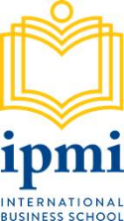 Attendance ListThesis Final Presentation________________________________________________________________Day/Date	: Tuesday,December 20, 2022Program	: Graduate Program (Executive September 2019)Students:No.Name of ExaminerRemarksSignature1.Ir. Yulita Fairina Susanti, M.Sc, Ph.DChairperson of Board ( Examiner-1)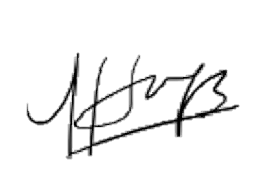 1.2.
Dr. Amelia Naim Indrajaya, MBAMentor (Examiner -2)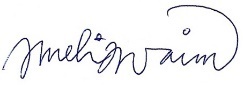 2.3.
Bernardus Agus Finardi, SE., MSM. Mentor 2 (Examiner -3)3.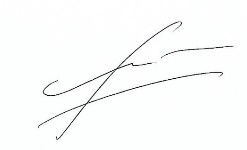 4.Eka Sri Dana Afriza, S.Sos, M.M.Examiner - 4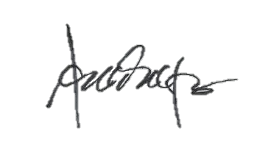 4. No.Student IDName of StudentSignature1.19222031Kim Min Suk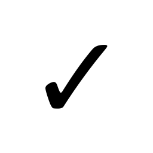 1. 